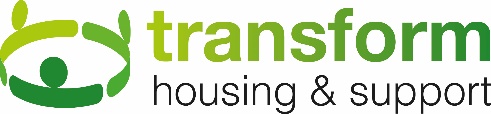 Make a donationPlease complete this form and return it with your donation to:Fundraising Team, Transform Housing & Support, Bradmere House, Brook Way, Leatherhead, Surrey, KT22 7NAYour detailsName: 		_____________________________________________________________________Address:	_____________________________________________________________________Postcode: 	_____________________________________________________________________Telephone:	_____________________________________________________________________Email:		_____________________________________________________________________Your donationI will help to transform lives and enclose a donation for:       £10           £25           £50           £100           Other amount: £…………………Gift Aid       Gift Aid: please tick so we can claim 25p of tax for every £1 you donate – at no cost to you. I want Transform Housing & Support to Gift Aid this donation and any donations I have made in the past four years or make in the future, until further notice. I am a UK taxpayer and understand that if I pay less Income Tax and/or Capital Gains Tax than the amount of Gift Aid claimed on all my donations in that tax year, it is my responsibility to pay any difference.Contacting youI would like to receive news from Transform (please tick):      Post       	  Email       	  E-newsletter          We will keep your details secure and will not share them with third parties.           Your detailsSignature: 	______________________________________		Date: __________________Thank you for helping homeless and vulnerable people to transform their lives.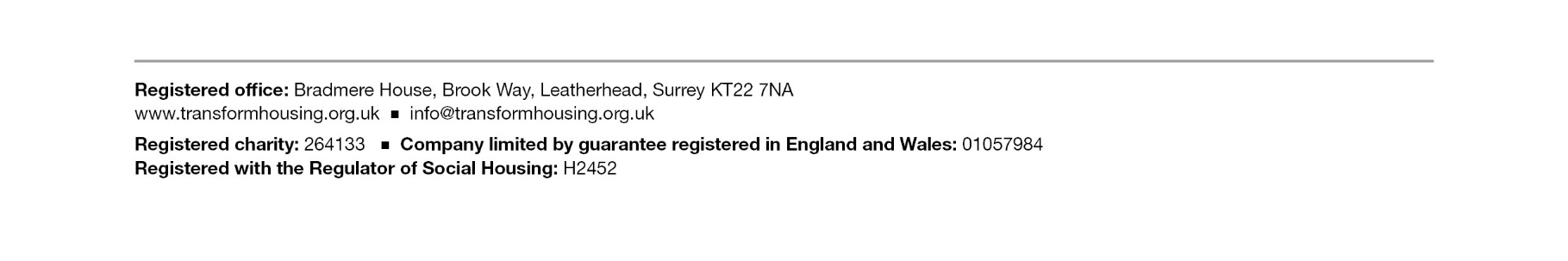 